PENERAPAN MODEL PJBL UNTUK MENUMBUHKAN SIKAP CERMAT DAN TELITI DALAM MEMBUAT  POSTER TENTANG MANFAAT AIR DALAM KEHIDUPAN MASYARAKAT(Penelitian Tindakan Kelas Pada Tema 2 Sub Tema 1 Pembelajaran 3 dan 4 Di kelas V SD Negeri Rancagede)SkripsiDiajukan untuk Memenuhi Salah Satu Memperoleh Gelar                                Sarjana Pendidikan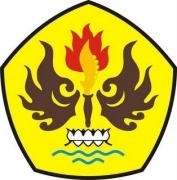 OlehFIKRY FATASSIDQI GEMILANGNIM 085060097PROGRAM STUDI PENDIDIKAN GURU SEKOLAH DASAR                                            FAKULTAS KEGURUAN DAN ILMU PENDIDIKAN                                                      UNIVERSITAS PASUNDAN                                                                              BANDUNG                                                                                                                    2014